APSTIPRINU:
Siguldas Sporta skolas direktore
______________________K.Putniņa
2024.gada ___maijā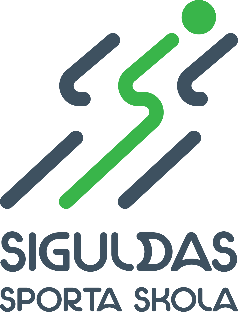 NOLIKUMSSiguldas Sporta skolas pārbaudes sacensības vieglatlētikā (slēgtās)Mērķis un uzdevumi
1. Popularizēt vieglatlētiku bērnu vidū.
2. Pārbaudīt mācību treniņu darba rezultātus.
3. Iesaistīt bērnus un jauniešus mērķtiecīgā procesā.
Vieta un laiks
Sacensības notiks 2024.gada 23.maijā Siguldas Pilsētas stadionā, Ata Kronvalda ielā 7a.Sacensību sākums plkst.16:00.
Sacensību vadība
Pasākumu organizē Siguldas Sporta skola sadarbībā ar Siguldas Sporta skolas atbalsta biedrību.Sacensību galvenais tiesnesis – Gunta Blūmiņa.
Sacensību dalībnieki, programma
1. Sacensībās piedalās Siguldas Sporta skolas vieglatlēti.
2. Piesakoties sacensībām, dalībnieki apliecina, ka neiebilst sacensību laikā organizatoru uzņemto fotogrāfiju izmantošanai sacensību publiskajos materiālos.
3. Par dalībnieku veselību atbild organizācija, kura piesaka dalībniekus startam.
4. Sacensībās piedalās Siguldas Sporta skolas audzēkņi U12 vecuma grupā (2013.-2014.g.dz.zēni un meitenes).
5. Sacensību programmā: 60m, 60m/b, 200m/b, 300m, tāllēkšana, augstlēkšana, bumbiņas mešana, 10x125m jauktā stafete (komandā 5 zēni un 5 meitenes).
Apbalvošana
Pirmo trīs vietu ieguvēji tiks apbalvoti ar medaļu, diplomu un salduma balvu.
Pieteikumi
Dalībnieku pieteikšana LVS sistēmā www.athletics.lv līdz 20.maija plkst.20:00. Neskaidrību gadījumā zvanīt G.Blūmiņai tālr.nr.22844890.
Sacensību nosacījumi
1. 60m, 60m/b, 200m/b un 300m uzreiz notiek finālskrējieni.2. 60m/b attālumi un augstumi 12.00m-7.00m-68,6cm (5 barjeras).3. 200m/b attālumi un augstumi 27.44m-35.00m-68,6cm (5 barjeras).3. Tāllēkšanā 4 mēģinājumi, mērījumu izdara no atspēriena dēlīša.
4. Bumbiņas mešanā dalībnieki veic 4 metienus, bumbiņas smagums 150g.5. Augstlēkšanā sākuma augstums 0.95m.6. Katrs dalībnieks drīkst startēt 2 disciplīnās un stafetē.Citi noteikumiPiesakoties sacensībām, dalībnieki piekrīt, ka ir iepazinušies ar nolikumu. Organizatori nav atbildīgi par to, ka dalībnieki nav iepazinušies ar nolikumu.Personas datu apstrādes pārzinis ir Siguldas Sporta skola. Personas datu apstrādes mērķis ir sacensībās iesaistīto personu uzskaite, veikto aktivitāšu un sasniegto rezultātu uzskaite un analīze, kā arī sacensību popularizēšana un rezultātu atspoguļošana medijos. 